Muy Señora mía/Muy Señor mío,1	A solicitud del Presidente de la Comisión de Estudio 2 del UIT-T (Aspectos operacionales del suministro de servicios y la gestión de las telecomunicaciones), tengo el honor de informarle que esta Comisión de Estudio, en su reunión del 8 al 19 de noviembre de 2021, acordó suprimir la Recomendación UIT-T E.1110, de acuerdo con las disposiciones de la Resolución 1 (Rev. Hammamet, 2016), Sección 9, § 9.8.2 de la AMNT. Participaron en esta reunión 33 Estados Miembros y 22 Miembros de Sector, y no hubo objeciones a este acuerdo.2	En el Anexo 1 se facilita información sobre este acuerdo, incluido un resumen explicativo acerca de los motivos de la supresión.3	Teniendo en cuenta las disposiciones de la Resolución 1, Sección 9, le agradecería que me comunicase antes de las 24.00 horas UTC del 22 de febrero de 2022 si su Administración/organización aprueba o rechaza dicha supresión.Si algunos Estados Miembros o Miembros de Sector consideran que no debe aceptarse la supresión, deberán comunicar los motivos de su oposición, tras lo cual el asunto volverá a la Comisión de Estudio.4	Tras cumplirse el plazo citado el 22 de febrero de 2022, el Director de la TSB notificará el resultado de la consulta en una Circular. Esta información también se publicará en el Boletín de Explotación de la UIT.Atentamente,Chaesub Lee
Director de la Oficina de 
Normalización de las Telecomunicaciones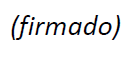 Anexo: 1ANEXO 1Recomendación cuya supresión se propone: UIT-T E.1110, Atribución y asignación del indicativo de país E.164 888Fecha de aprobación: enero de 2013Resumen:En la Recomendación UIT-T E.1110 se presenta la atribución y asignación a la OCHA del indicativo de país E.164 888.Motivos para la supresión:La Recomendación UIT-T E.1110 asigna el indicativo de país 888 a la Oficina de las Naciones Unidas de Coordinación de Asuntos Humanitarios (OCHA). De conformidad con el Boletín de Explotación 1232 (15 de noviembre de 2021), este recurso ha sido retirado a la OCHA. Como resultado de ello, la Recomendación UIT-T E.1110 ha quedado obsoleta y, por tanto, puede suprimirse.______________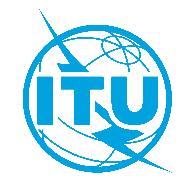 Unión Internacional de TelecomunicacionesOficina de Normalización de las TelecomunicacionesUnión Internacional de TelecomunicacionesOficina de Normalización de las TelecomunicacionesGinebra, 22 de noviembre de 2021Ref.:Circular TSB 362SG2/RCCircular TSB 362SG2/RCA:–	las Administraciones de los Estados Miembros 
de la UniónCopia:–	a los Miembros de Sector del UIT-T;–	a los Asociados de la Comisión de Estudio 2 del UIT-T;–	a las Instituciones Académicas de la UIT;–	al Presidente y a los Vicepresidentes 
de la Comisión de Estudio 2 del UIT-T;–	a la Directora de la Oficina de Desarrollo
de las Telecomunicaciones;–	al Director de la Oficina de RadiocomunicacionesTel.:+41 22 730 5855+41 22 730 5855A:–	las Administraciones de los Estados Miembros 
de la UniónCopia:–	a los Miembros de Sector del UIT-T;–	a los Asociados de la Comisión de Estudio 2 del UIT-T;–	a las Instituciones Académicas de la UIT;–	al Presidente y a los Vicepresidentes 
de la Comisión de Estudio 2 del UIT-T;–	a la Directora de la Oficina de Desarrollo
de las Telecomunicaciones;–	al Director de la Oficina de RadiocomunicacionesFax:+41 22 730 5853+41 22 730 5853A:–	las Administraciones de los Estados Miembros 
de la UniónCopia:–	a los Miembros de Sector del UIT-T;–	a los Asociados de la Comisión de Estudio 2 del UIT-T;–	a las Instituciones Académicas de la UIT;–	al Presidente y a los Vicepresidentes 
de la Comisión de Estudio 2 del UIT-T;–	a la Directora de la Oficina de Desarrollo
de las Telecomunicaciones;–	al Director de la Oficina de RadiocomunicacionesCorreo-e:tsbsg2@itu.inttsbsg2@itu.intA:–	las Administraciones de los Estados Miembros 
de la UniónCopia:–	a los Miembros de Sector del UIT-T;–	a los Asociados de la Comisión de Estudio 2 del UIT-T;–	a las Instituciones Académicas de la UIT;–	al Presidente y a los Vicepresidentes 
de la Comisión de Estudio 2 del UIT-T;–	a la Directora de la Oficina de Desarrollo
de las Telecomunicaciones;–	al Director de la Oficina de RadiocomunicacionesAsunto:Propuesta de supresión de la Recomendación UIT-T E.1110 acordada por la CE 2 
del UIT-T en su reunión del 8 al 19 de noviembre de 2021Propuesta de supresión de la Recomendación UIT-T E.1110 acordada por la CE 2 
del UIT-T en su reunión del 8 al 19 de noviembre de 2021Propuesta de supresión de la Recomendación UIT-T E.1110 acordada por la CE 2 
del UIT-T en su reunión del 8 al 19 de noviembre de 2021